The Radnor Arms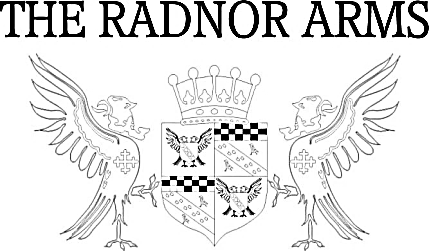 Sunday RoastsSirloin of Beef with horseradish – £14Garlic & Rosemary Marinated Leg of Lamb with sage & onion stuffing – £14Chicken Supreme with sage & onion stuffing & bread sauce – £13 Persian Squash & Cranberry Nut Roast – £13 (V VE*)All served with Yorkshire pudding, roast potatoes & vegetables (GF*)The Radnor ArmsSunday RoastsSirloin of Beef with horseradish – £14Garlic & Rosemary Marinated Leg of Lamb with sage & onion stuffing – £14Chicken Supreme with sage & onion stuffing & bread sauce– £13 Persian Squash & Cranberry Nut Roast – £13 (V VE*)All served with Yorkshire pudding, roast potatoes & vegetables (GF*)